Приложение №1 к приказу от 29.03.2023 г. № 023- од/э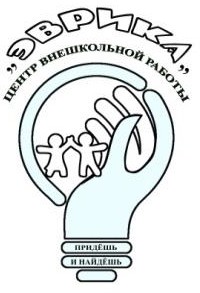 Центр внешкольной работы «Эврика» - структурное подразделение государственного бюджетного общеобразовательного учреждения Самарской областисредней общеобразовательной школы имени Героя Советского Союза Николая Степановича Доровского с. Подбельск муниципального района Похвистневский  Самарской областиЦВР «Эврика» - СП ГБОУ СОШ им. Н.С. Доровского с. ПодбельскПРОТОКОЛот 17.03.2023 г.заседания судейской коллегии районного туристического слета «Снежная тропа»Присутствовали:Главный судья:- Кугаткина Наталья Алексеевна, старший методист ЦВР «Эврика» - СП ГБОУ СОШ им. Н.С. Доровского с. Подбельск. Судьи:Баранова Юлия Ивановна, методист ЦВР «Эврика» - СП ГБОУ СОШ им. Н.С. Доровского с. Подбельск;Кугаткин Владислав Петрович, специалист по работе с молодежью МБУ ДМО г.о.Похвистнево.Повестка дня:Подведение итогов  районного туристического слета «Снежная тропа» (далее – Слет).Слушали: главного судью Слета Н.А. Кугаткину, старшего методиста ЦВР «Эврика» - СП ГБОУ СОШ им. Н.С. Доровского с. Подбельск. Она сообщила, что в Слете участвовали 3 команды.По итогам обсуждения результатов Слета решили утвердить следующие итоги:Главный судья:- Кугаткина Н.А.Судьи:Баранова Ю.И.Кугаткин В.П.п/пНаименование командыФ.И. участникаКлассНаименование ООФ.И.О. руководителяЭтапыЭтапыЭтапыЭтапыОбщекомандный зачетп/пНаименование командыФ.И. участникаКлассНаименование ООФ.И.О. руководителяРечёвкаРазжигание костраЗимнее укрытиеТранспортировка пострадавшегоОбщекомандный зачет1.«Туризм»1.Каргин Сергей 2. Курмаева Зарина3. Данилов Данила4. Мелекесцева Виктория5. Калинин Александр6. Заирова Сабина7ГБОУ ООШ с. Малый Толкай, ЦВР «Эврика» - СП ГБОУ СОШ им. Н.С. Доровского с. ПодбельскМичкин О.В.2-2332.ВПК «Сварожич»1. Евграфов Артём 2. Копейкин Никита3. Полуэктов Кирилл4. Самогородская Полина 5. Полуэктов Кирилл 6. Рахматуллин Рустам8ЦВР Эврика - СП ГБОУ СОШ им. Н.С. Доровского с. ПодбельскКоновалов С.Н.311213.«Дети России»1.Бурмаков Сергей 2.Щербаков Арсений 3.Ширшов Дмитрий4.Потапов Никита5.Ненашева Мария6.Тимошкина Мария666665ГБОУ СОШ с. Большой Толкай, ЦВР «Эврика» - СП ГБОУ СОШ им. Н.С. Доровского с. ПодбельскАбрамова А.О.12-12